Funkcionality, statusy a platby - ČSOB MultiCash 24Platné od 12/2016ObsahA. ČSOB Multicash 24	3B. Platby v aplikácii ČSOB Multicash 24 – Moduly SPA a SKA	31.	Modul SEPA – SPA	41.1.	SEPA platba so symbolmi (SEPA credit transfer with symbols)	41.2.	SEPA platba (SEPA credit transfer)	51.3.	Zrýchlená SEPA platba -  1.spôsob	61.4.	Zrýchlená SEPA platba  - 2. Spôsob	71.5.	SEPA Inkaso	82.	Modul SKA	102.1.	SKA – platba, ktorá nespĺňa podmienky SEPA platby	102.2.	SKA - Urgentná platba v EUR v reálnom čase	132.3.	Špecifické požiadavky na vyplnenie povinných údajov vo vybraných typoch platobných príkazov	15C.	Funkcionality ČSOB MultiCash 24	16D.	Statusy prenosu súborov	17A. ČSOB Multicash 24ČSOB MultiCash 24 je produkt elektronického bankovníctva určený pre klientov, ktorí pracujú s veľkými objemami dátpravdepodobne používajú nejaký účtovný program (napr. SAP) → potrebujú export a import dát z a do účtovníctvachcú pracovať off-linemajú účty v inej banke (aj v zahraničnej), kde už MultiCash používajúalebo majú záujem prejsť pri rôznych bankách na jeden systém (8 bánk v SR,  cca 19 bánk v ČR, 17 krajín Európy)V tejto príručke je popísaný stručný prehľad funkcionalít tohto programu, statusy prenosu súborov a chybové kódy. Tiež tu nájdete najpoužívanejšie typy platieb, ktoré môžete realizovať cez aplikáciu ČSOB Multicash 24 spolu so vzorom daného typu súboru.B. Platby v aplikácii ČSOB Multicash 24 – Moduly SPA a SKAV Aplikácii ČSOB Multicash 24 môžete vykonať platbu pomocou dvoch modulov: SEPA (SPA) a SKA.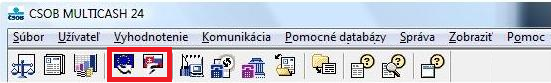 Alebo v prípade malých ikon: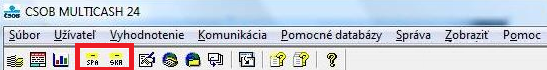 Modul SEPA – SPAPolia podfarbené červenou sú povinné.Polia podfarbené bielou sú nepovinné.Polia podfarbené šedou sú neaktívne – v danej záložke sa iba zobrazujú, vypĺňajú sa v inej záložke.SEPA platba so symbolmi (SEPA credit transfer with symbols)Zadáva sa v SEPA module „SPA“.V prípade, ak chcete zadať symboly VS SS KS, zadajte ich do poľa „Referencia platby“ vo formáte podľa Slovenskej konvencie: „/VS/SS/KS“.
Na obrázku je uvedený príklad so zadaným VS:12345, KS:0308, bez SS.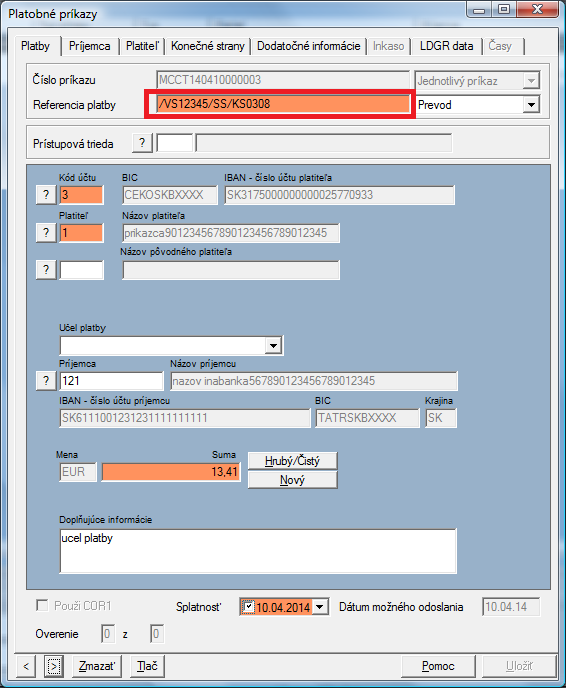 SEPA platba (SEPA credit transfer)Zadáva sa v SEPA module “SPA”.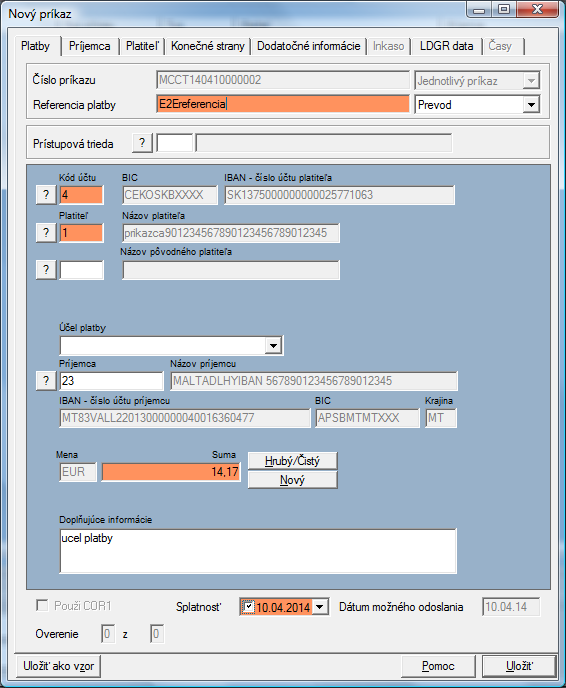  Zrýchlená SEPA platba -  1.spôsobZadáva sa v SEPA module „SPA“Ak chcete zadať Zrýchlenú SEPA platbu, na začiatok poľa „Doplňujúce informácie“ je nutné napísať kľúčové slovo „URGP “ (URGP a medzera), potom môže nasledovať ďalší text.UPOZORNENIE: Platba bude spracovaná ako zrýchlená, iba ak ju zadáte do COT (cut off time) podľa aktuálneho „Lehotovníka“. Platby zadané po COT budú bankou zamietnuté. Platba je spoplatnená podľa aktuálneho cenníka banky, ktorý je na www.csob.sk.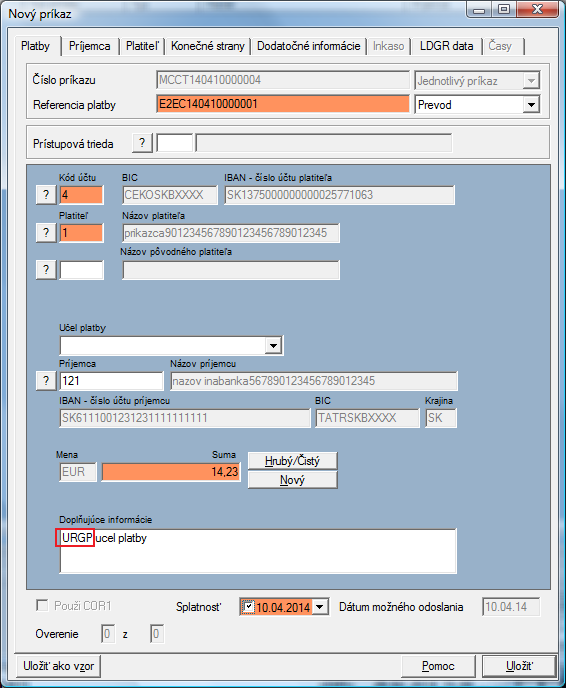  Zrýchlená SEPA platba  - 2. SpôsobZadáva sa v SEPA module „SPA“.V rozbaľovacom menu „typ platby“ vyberte možnosť „Urgentný prevod“. Pri tomto type platby však program neumožní vyplniť Referenciu platby a konečné strany.Táto platba bude spracovaná ako zrýchlená, ak v poli „Doplňujúce informácie“ bude ľubovoľný text.UPOZORNENIE: Platba bude spracovaná ako zrýchlená, iba ak ju zadáte do COT (cut off time) podľa aktuálneho „Lehotovníka“. Platby zadané po COT budú bankou zamietnuté. Platba je spoplatnená podľa aktuálneho cenníka banky, ktorý je na www.csob.sk.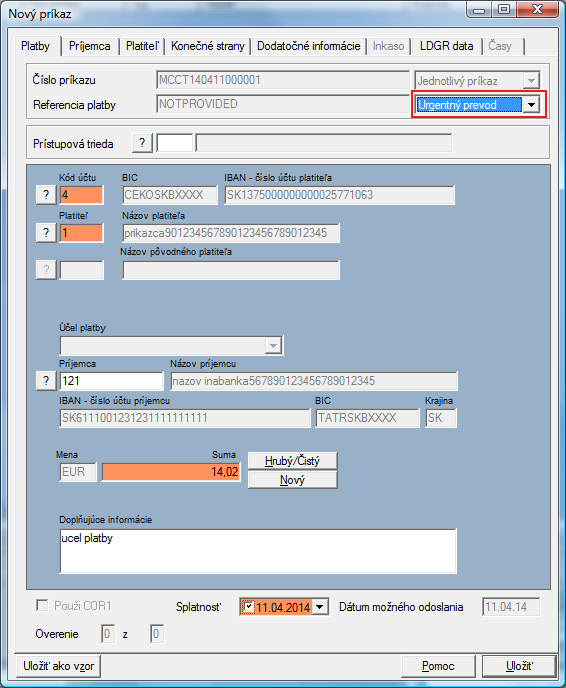 SEPA InkasoZadáva sa v SEPA module „SPA“.Po zadaní všetkých polí v záložke „Platby“ kliknite na záložku „Inkaso“.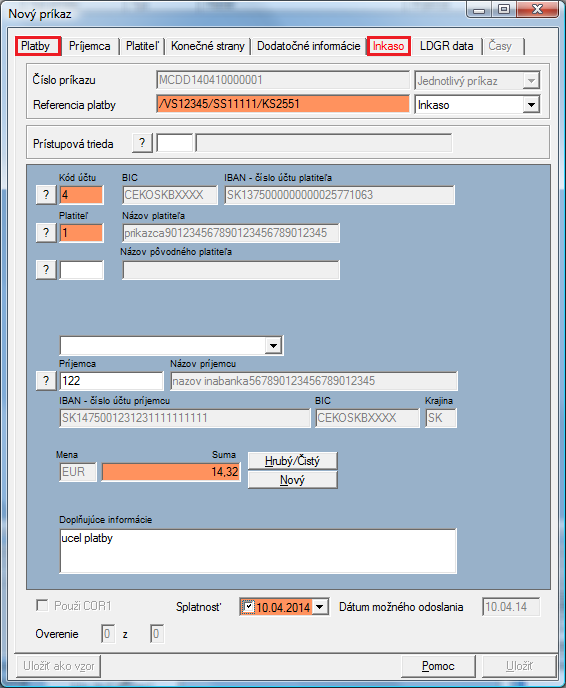 V záložke Inkaso ďalej vyplňte povinné náležitosti inkasa – kód a dátum podpisu mandátu a frekvenciu opakovania.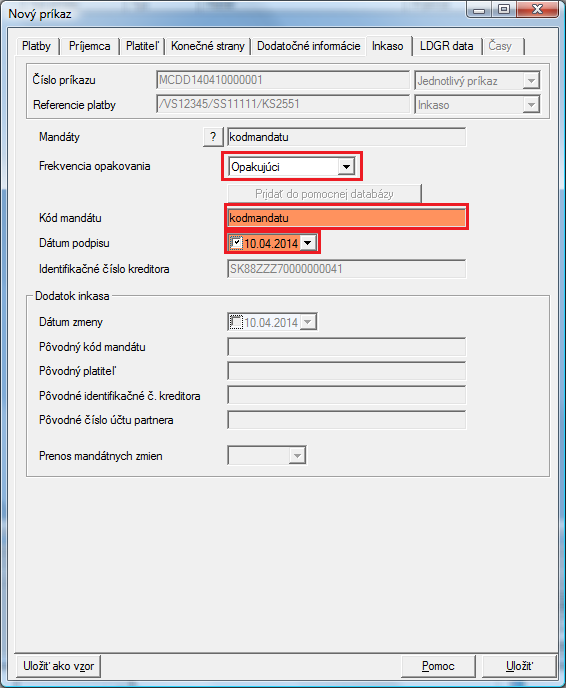 Modul SKA Polia podfarbené červenou sú povinné.Polia podfarbené bielou sú nepovinné.Polia podfarbené šedou sú neaktívne – v danej záložke sa iba zobrazujú, vypĺňajú sa v inej záložke.SKA – platba, ktorá nespĺňa podmienky SEPA platby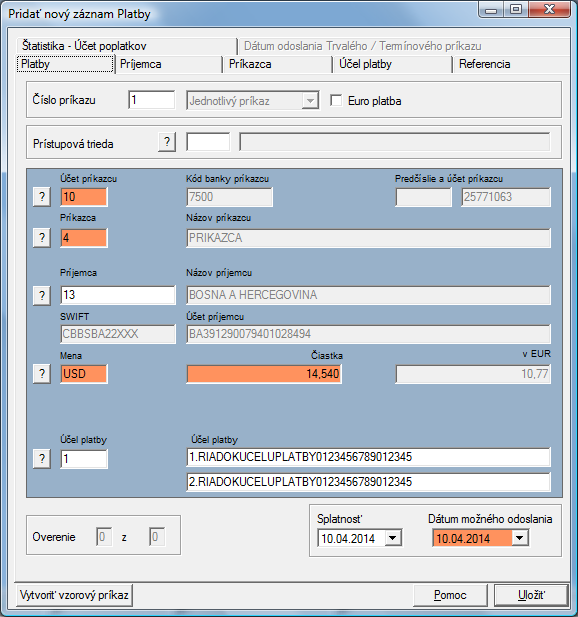 UPOZORNENIE: V záložke „Príjemca“ je povinné pole „Názov banky“ a adresa banky príjemcu. V prípade, že tento údaj neuvediete, vyplňte do tohto poľa znak „X“.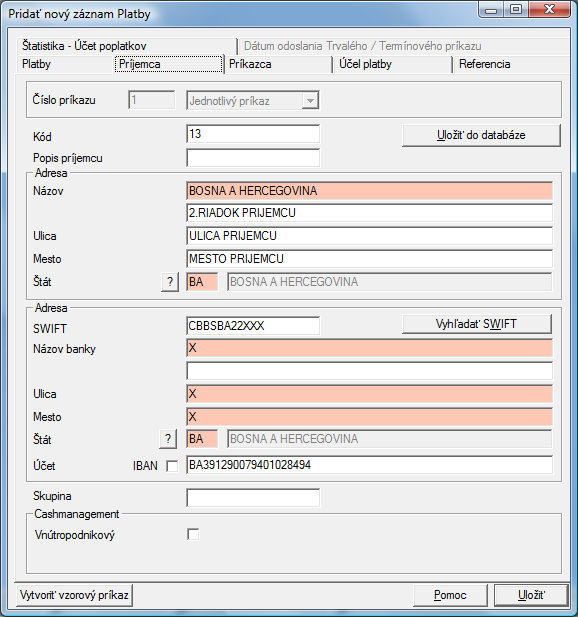 Pokyny banke vpisujte v záložke „Štatistika – Účet poplatkov“  do poľa „Štatistika“.Príklad možných pokynov:Korešpondentská bankaValuta D+1Swift potvrdenie na fax/email:Ak do poľa „Štatistika“ dáte hore uvedený text alebo ľubovoľný text, tak platba bude ručne spracovaná (napr. text D+1 ).Komu budú zaúčtované poplatky za túto platbu nastavujete v záložke „Štatistika – Účet poplatkov“  v časti „Poplatky“ v poli „Úhrada poplatkov“.Možnosti:	0 - SHA – Príjemca/príkazca hradí poplatky svojej banke1 - OUR – Všetky poplatky hradí príkazca2 - BEN - Všetky poplatky hradí príjemca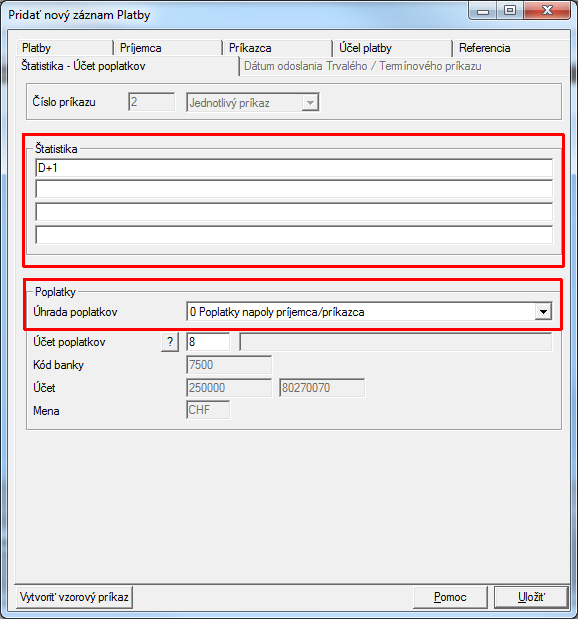 SKA - Urgentná platba v EUR v reálnom časeZadáva sa v module zahraničných platieb “SKA”.
Na prvej záložke “Platby” zaškrtnite pole “Euro platba”. Týmto zaškrtnutím sa zmenia niektoré polia na povinné a iné nastavia na potrebnú hodnotu, ktorá sa nedá zmeniť.Aby bola platba spracovaná ako urgentná, je potrebné v záložke “Štatistika – účet poplatkov” do poľa “Štatistika” (zakrúžkované červenou) vpísať kľúčové slovo “TGT ” (TGT a medzera).
Túto platbu je možné poslať iba do krajín Eurozóny.UPOZORNENIE: Platba bude spracovaná ako urgentná v danom dni splatnosti, iba ak ju zadáte do COT (cut off time) podľa aktuálneho „Lehotovníka“. Platba je spoplatnená podľa aktuálneho cenníka banky, ktorý je na www.csob.sk.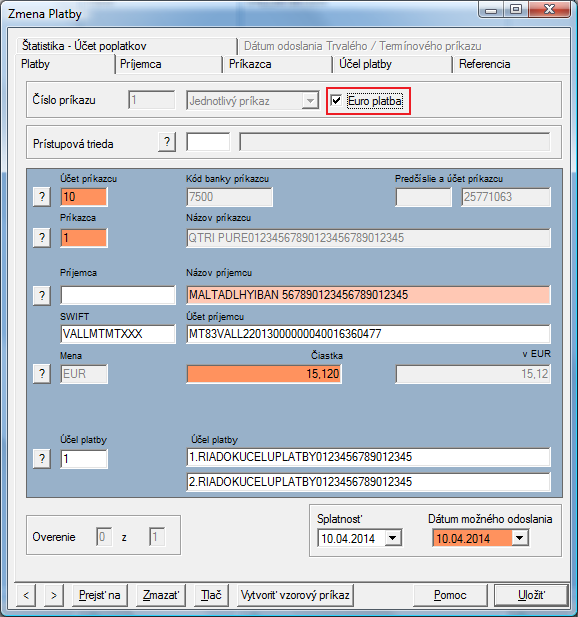 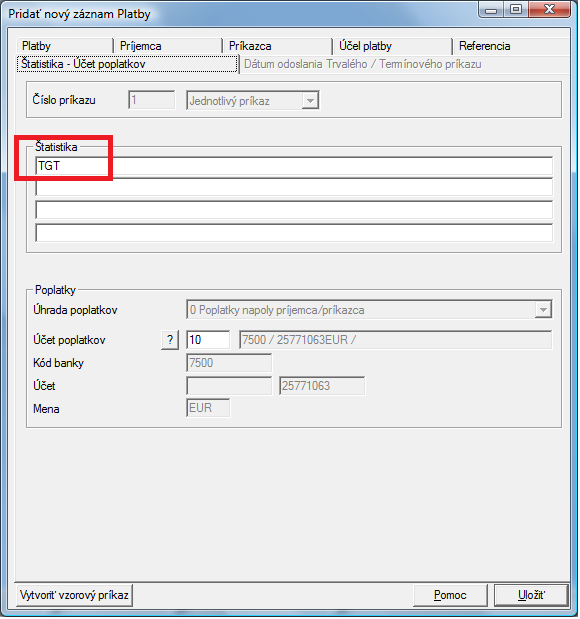 Špecifické požiadavky na vyplnenie povinných údajov vo vybraných typoch platobných príkazovCezhraničný platobný príkaz smerovaný do ČSOB ČRKód spoplatnenia – možné uviesť len SHACezhraničný platobný príkaz do USA alebo pre príkaz v mene USDČíslo účtu príjemcuNázov príjemcu Adresa príjemcu, t.j. ulica, číslo domu a mesto. Za adresu príjemcu sa nepovažuje adresa príjemcu v tvare P.O. Box.Cezhraničný platobný príkaz v mene CNYAdresa príjemcu vrátane právnej formy (napr. Limited) - do adresy zadajte ADD.medzera, pokračujte adresou príjemcuInformácia pre príjemcu – účel platby – uviesť či ide o tovar alebo službu (GOODS,SERVICES)platbu do zahraničia v CNY nie je možné vykonať ako zrýchlenúCezhraničný platobný príkaz v mene RUBČíslo účtu príjemcu a názov príjemcu vrátane právnej formyBanka príjemcu: číslo účtu banky príjemcu uviesť do prvého poľa „Názov banky“ (napr. RU044525225.30101810400000000225)názov banky príjemcu uviesť do druhého poľa „Názov banky“adresu banky príjemcuBIC nevypĺňaťInformácia pre príjemcu – vyplniť  ̕ VO ̕  kódKód spoplatnenia – možné uviesť len OUR platbu do zahraničia v mene RUB nie je možné vykonať ako zrýchlenúPovinné a nepovinné náležitosti platobných príkazov sú definované v dokumente Všeobecné obchodné podmienky ČSOB, a.s.Funkcionality ČSOB MultiCash 24 Na základe elektronickej výmeny dát prostredníctvom ČSOB MultiCash 24 Banka poskytuje pre svojich klientov tieto bankové služby:odoslanie SEPA platby odoslanie zrýchlenej SEPA platbyodoslanie SEPA inkasaodoslanie platby v mene EUR v reálnom čase (urgentná) v rámci krajín eurozóny - kľúčové slovo „TGTodoslanie cezhraničného platobného príkazu na úhradu, ktorý nespĺňa podmienky SEPA platby (cezhraničný platobný styk a konverzné operácie)SEPA trvalé platobné príkazy na úhradu / inkaso – nie sú zadané v banke, iba v inštalácii u klienta – fungujú ako pripomienkovačvzory platobných príkazov na úhraduimport platobných príkazov vytvorených v účtovných systémoch klientazasielanie dátových výpisov z účtov Profile a IBIS – formát STA, SEPA XML SKzasielanie výpisov na prezeranie - formát PDFzasielanie kreditných a debetných avíz o zaúčtovaní platiebzasielanie kurzového lístku Bankyzobrazenie aktuálnych zostatkov na účtezobrazenie statusov platieb odoslaných z MultiCashuodoslanie čiastočne podpísanej dávky s platobnými príkazmi do banky, za predpokladu, že existuje ďalšia inštalácia Multicashu s prístupom k danému účtu príkazcu, odkiaľ si iný užívateľ dávku  stiahne a „dopodpíše“ jumožnosť pridať do existujúcej inštalácie cudzie účty (účty iných bánk). Obchodné funkcie sa spracujú pomocou SWIFT (MT940, MT101)Statusy prenosu súborovZoznam statusov prenosu súborov a kódov chýb komunikácie Klienta s Bankou0Prenos nebol ešte uskutočnený18Neplatný systémový dátum v počítači užívateľa1Prenos bol úspešne dokončený19Prenos zrušený užívateľom2Číslo užívateľa nie je registrované na bankovej strane20Prenos zrušený stlačením klávesy ESC3Chybné číslo transakcie21Súborom bolo manipulované (kontrolný súčet)4Prenos bol odmietnutý bankovou stranou22Nie je možný zápis lokálneho súboru5Užívateľ je zablokovaný23Chybne zadané komunikačné heslo6Číslo užívateľa je v užívaní bankovou stranou25Užívateľ nebol ešte inicializovaný7Nepovolený typ obálky27Čakanie na výpočet kľúča KZV – kontaktujte banku: HelpdeskEB tel.: 0850/111 133, mimo územia  SR +421-2-5966-83908Nebola vykonaná inicializácia28Stále chýba jeden alebo viac podpisov9Interná chyba29Chybný výpočet kľúča KZV – kontaktujte banku: HelpdeskEB tel. : 0850/111 133, mimo územia SR +421-2-5966 839010Súbor bol už do banky prenesený30Verejný šifrovací kľúč ešte nebol uvoľnený11Prenos bol prerušený – pre overenie odoslania kontaktujte banku: HelpdeskEB tel.: 0850/111 133, mimo územia SR +421-2-5966 839031Neplatný elektronický podpis12Nesúhlasí kontrolný súčet32Neexistuje verejný šifrovací kľúč13Žiadne dáta nie sú k dispozícii33Podpisový súbor bol porušený14Nemáte prístup na tento účet cez ČSOB MultiCash 2434Nedostatočný počet podpisov15Nemáte oprávnenie pre tento typ prenosu35Nemáte podpisové právo pre tento účet16Chyba pri logickej kontrole správy36Rezervované (pre interné kontrolné účely)17Užívateľ je zablokovaný po troch neúspešných pokusoch37Prekročený limit